THỰC PHẨM VÀ SUẤT ĂN NGÀY 19/4/2021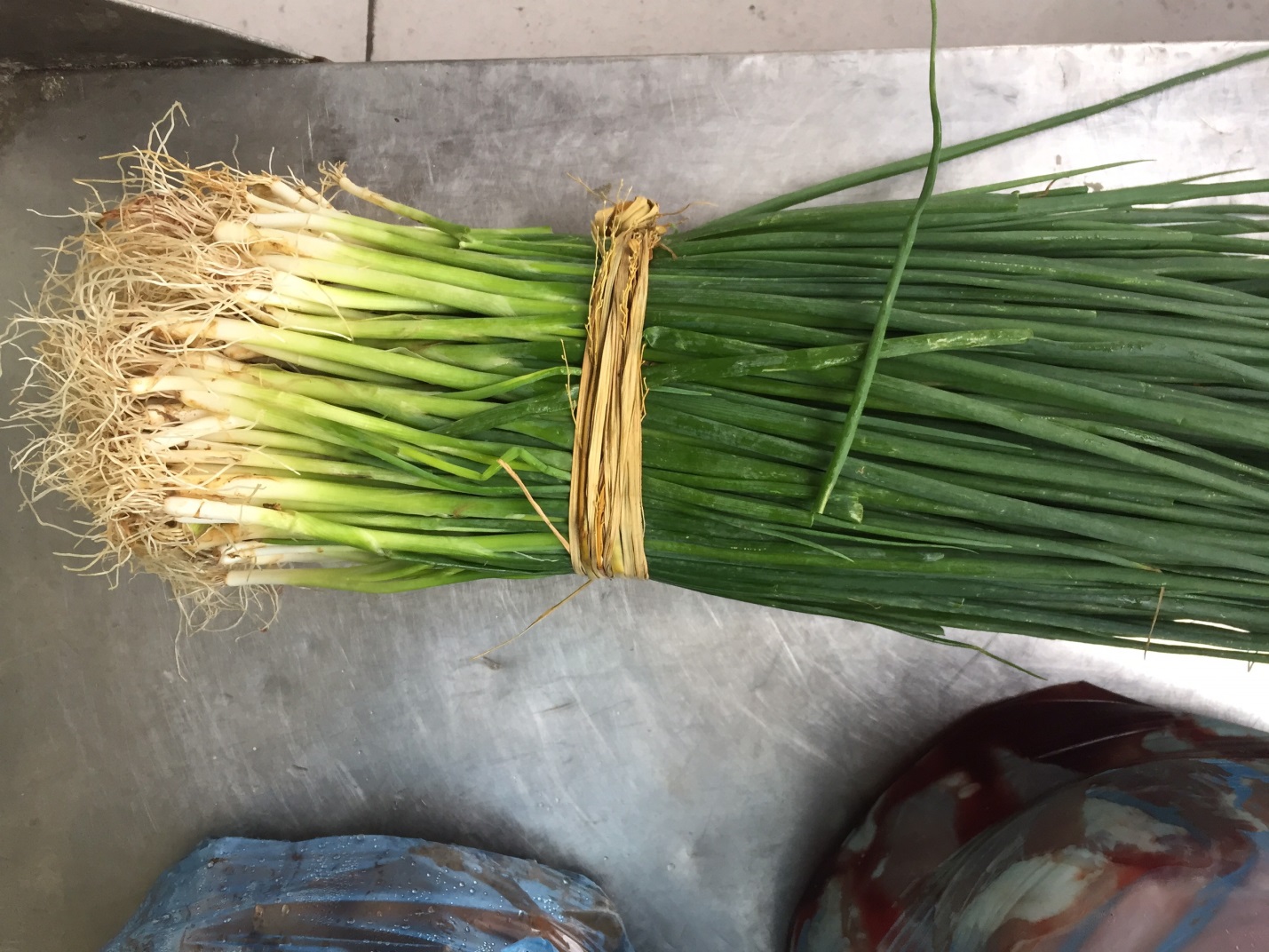 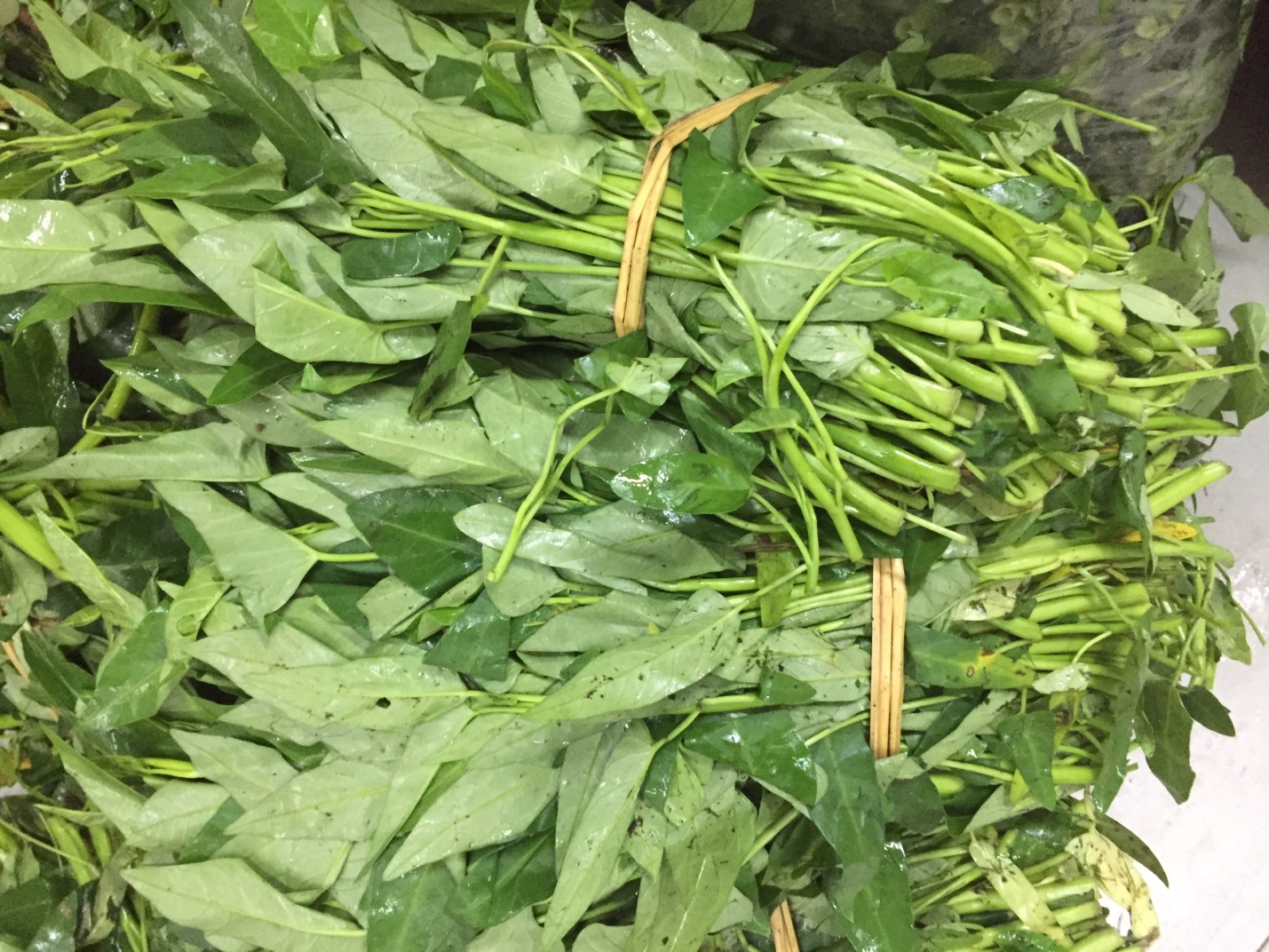 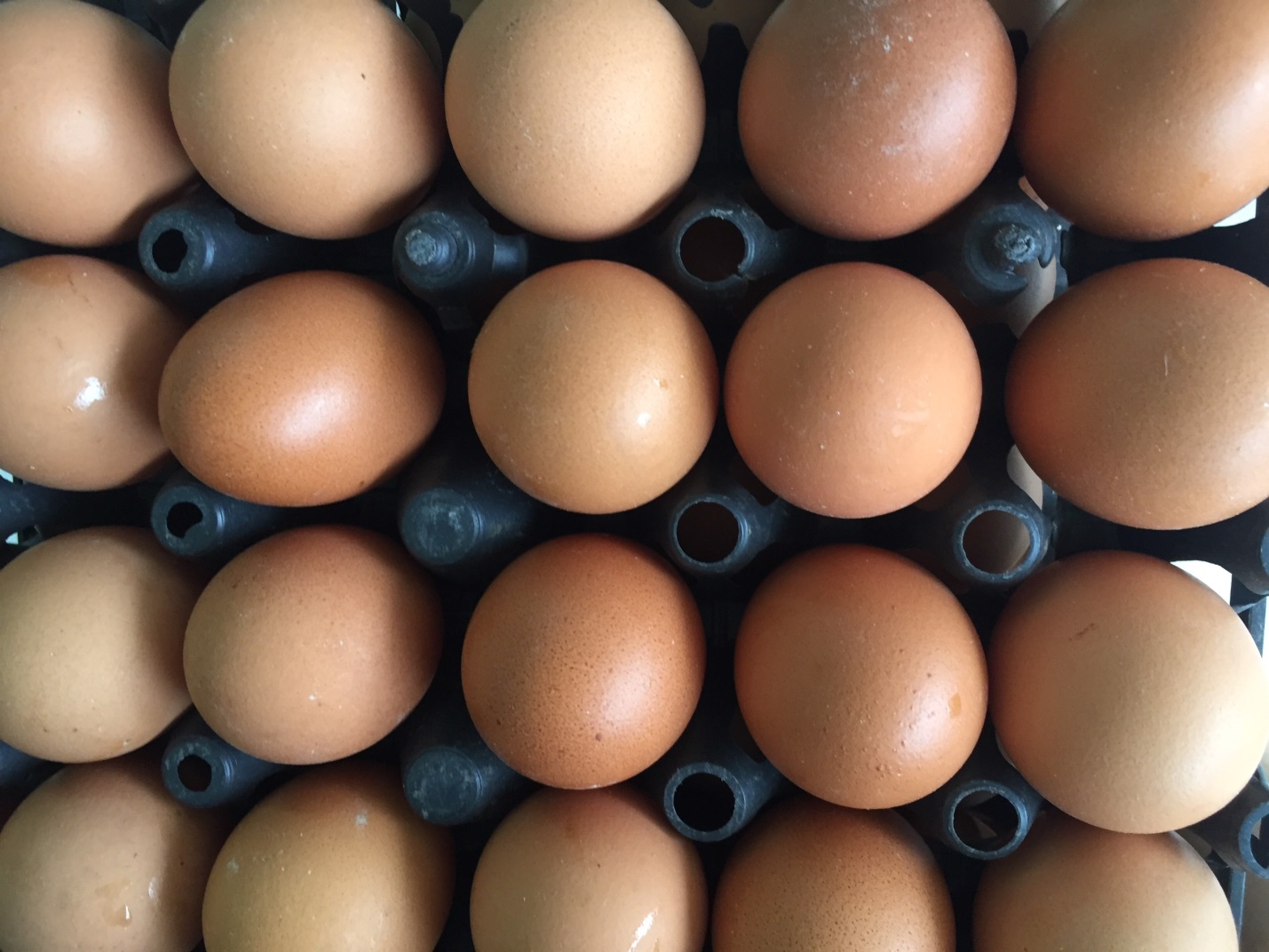 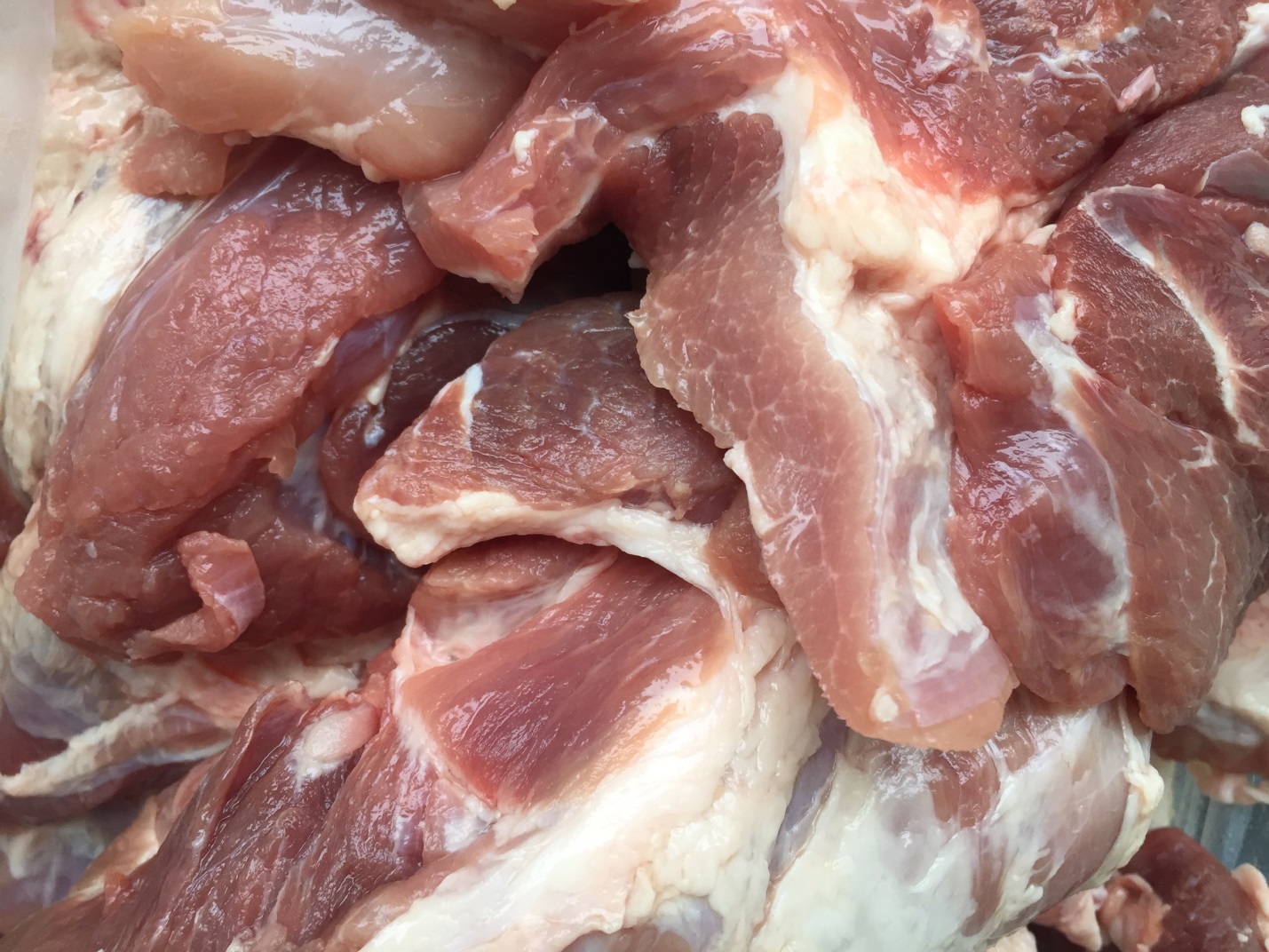 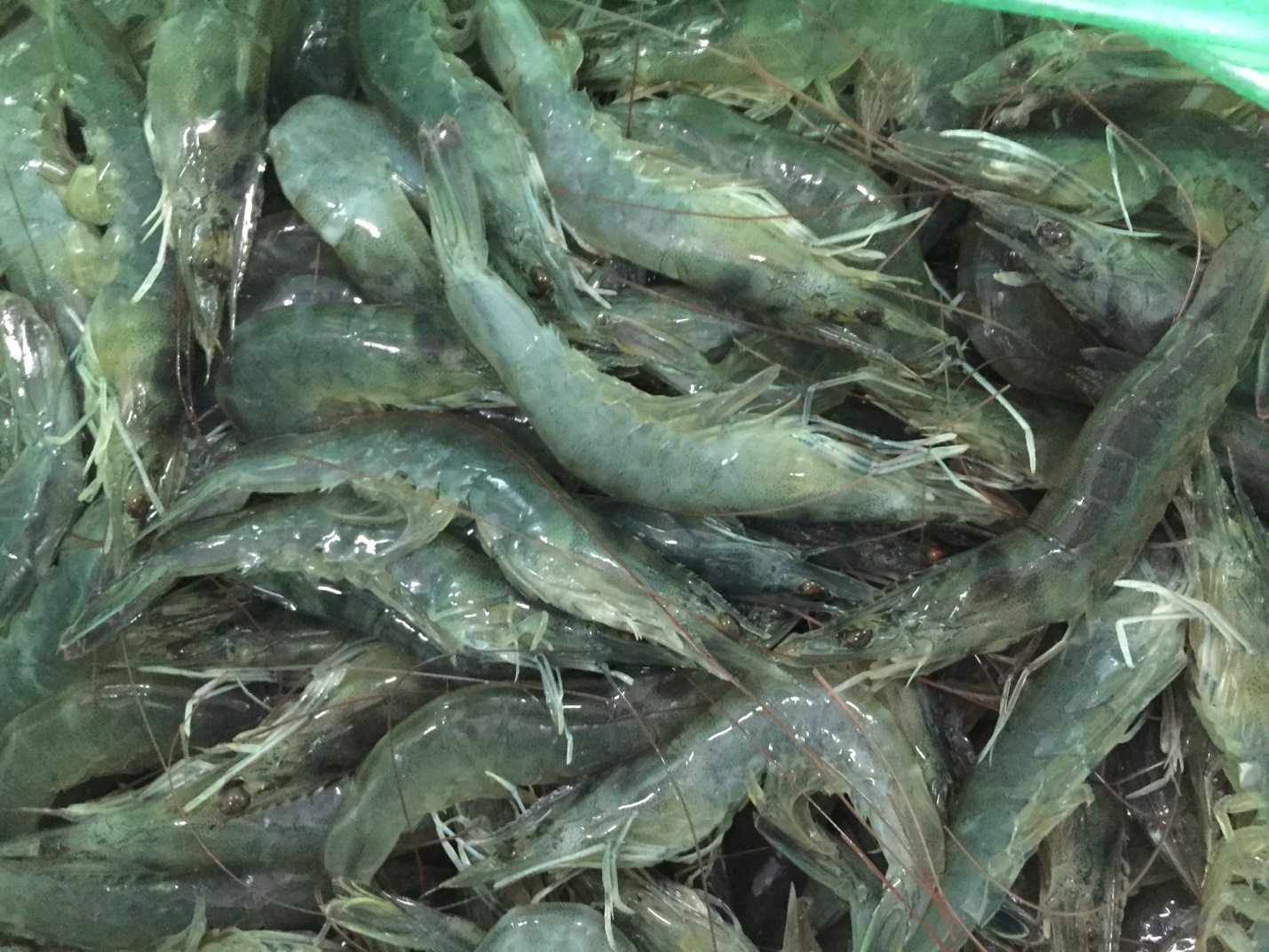 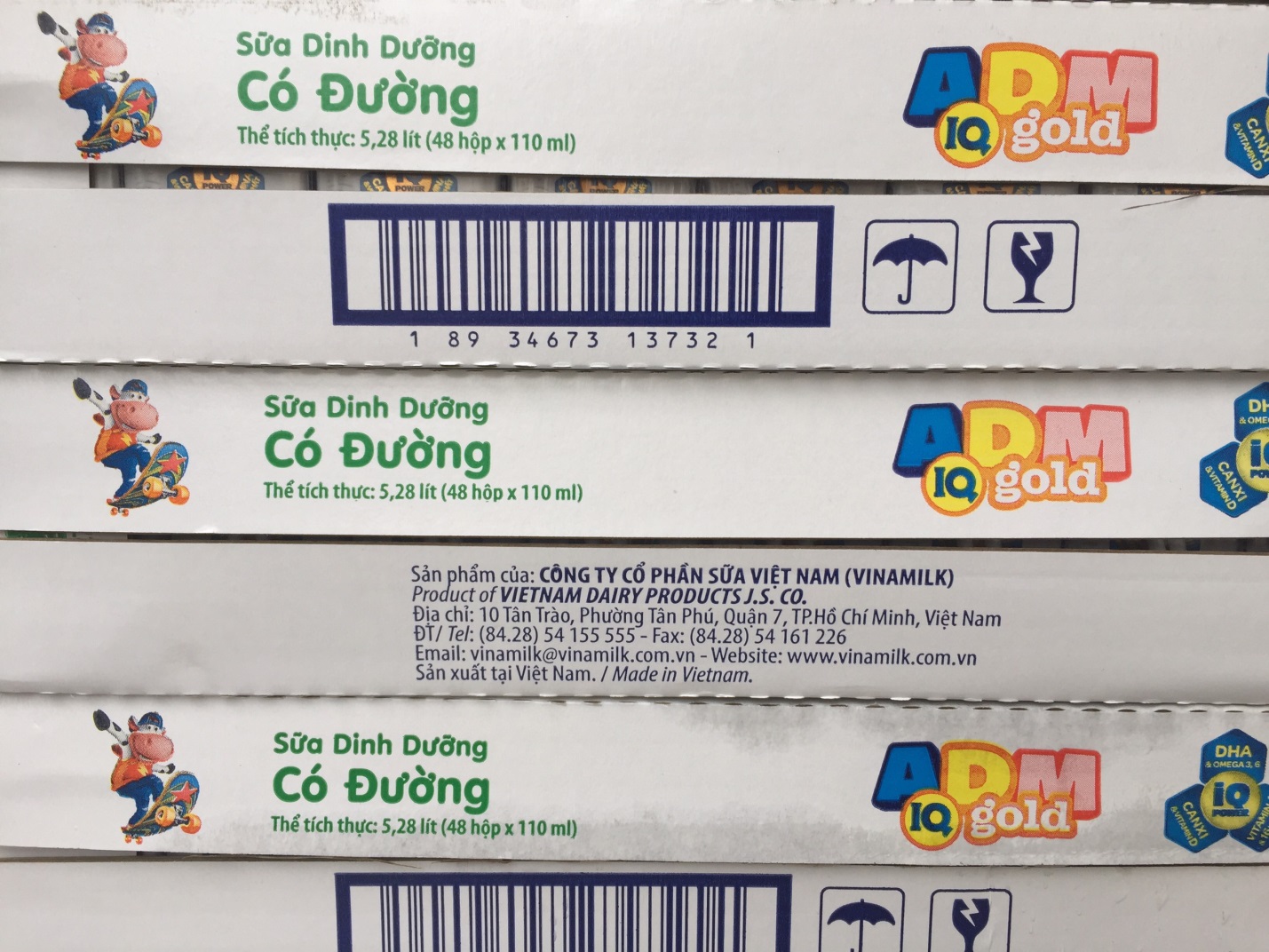 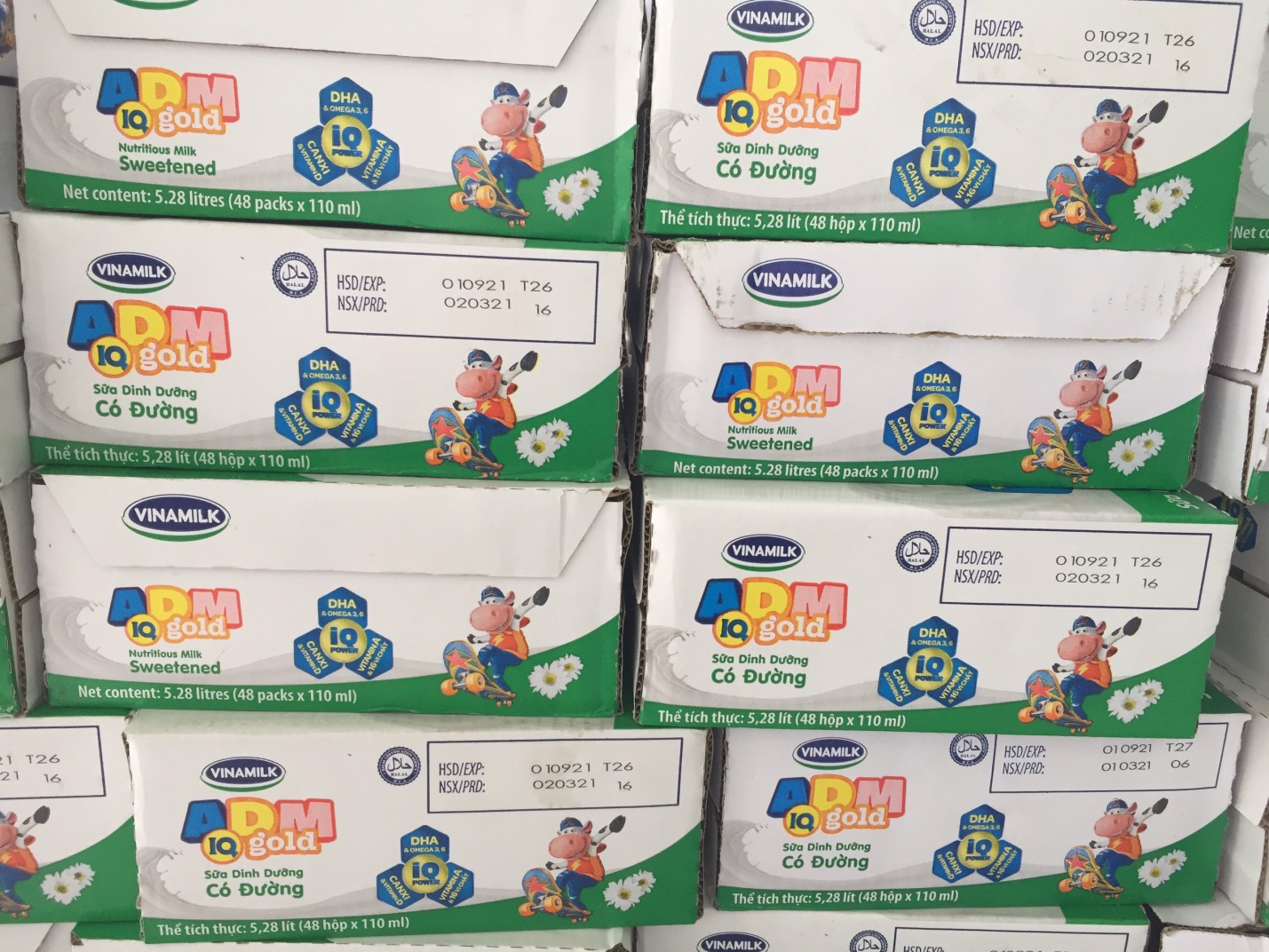 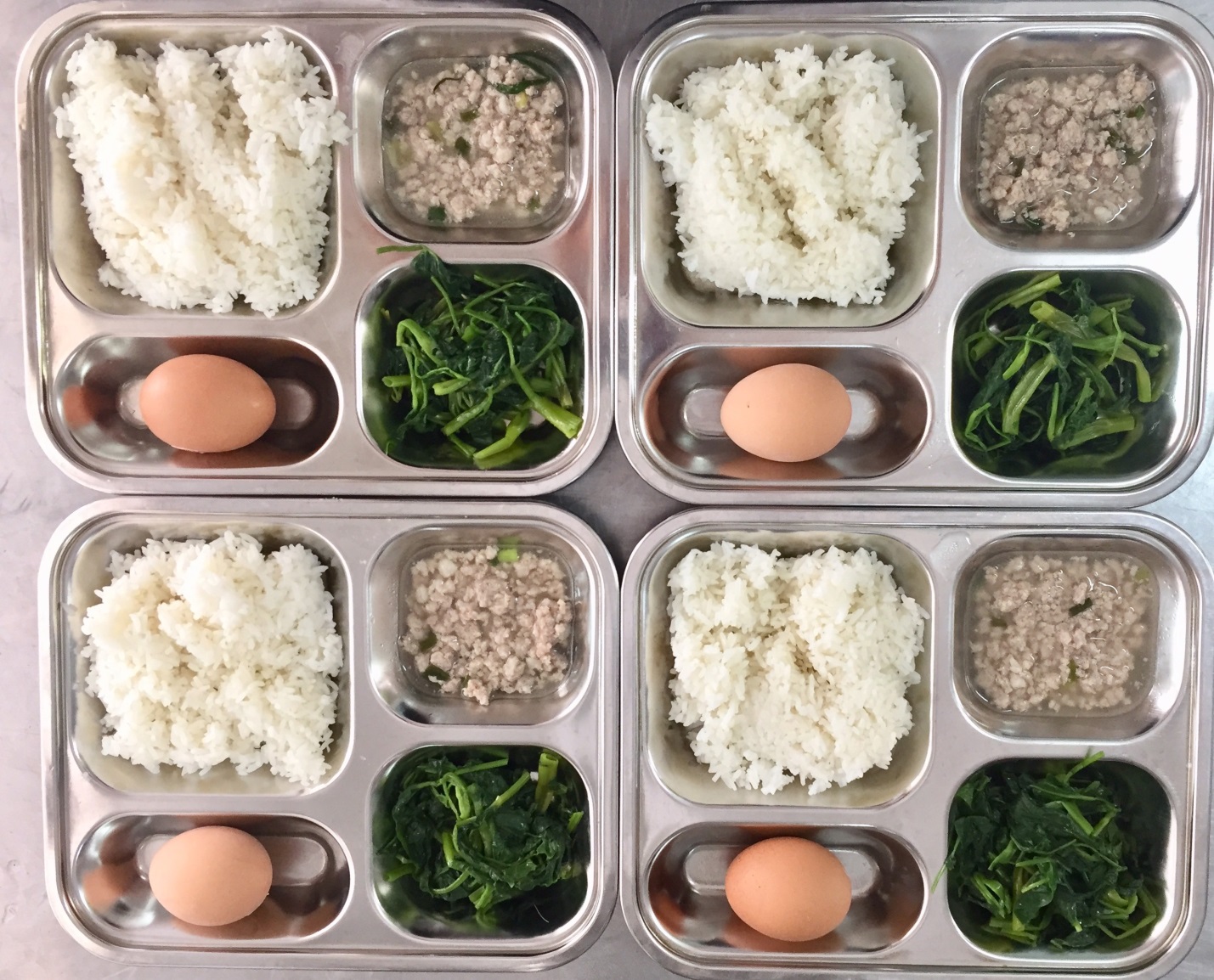 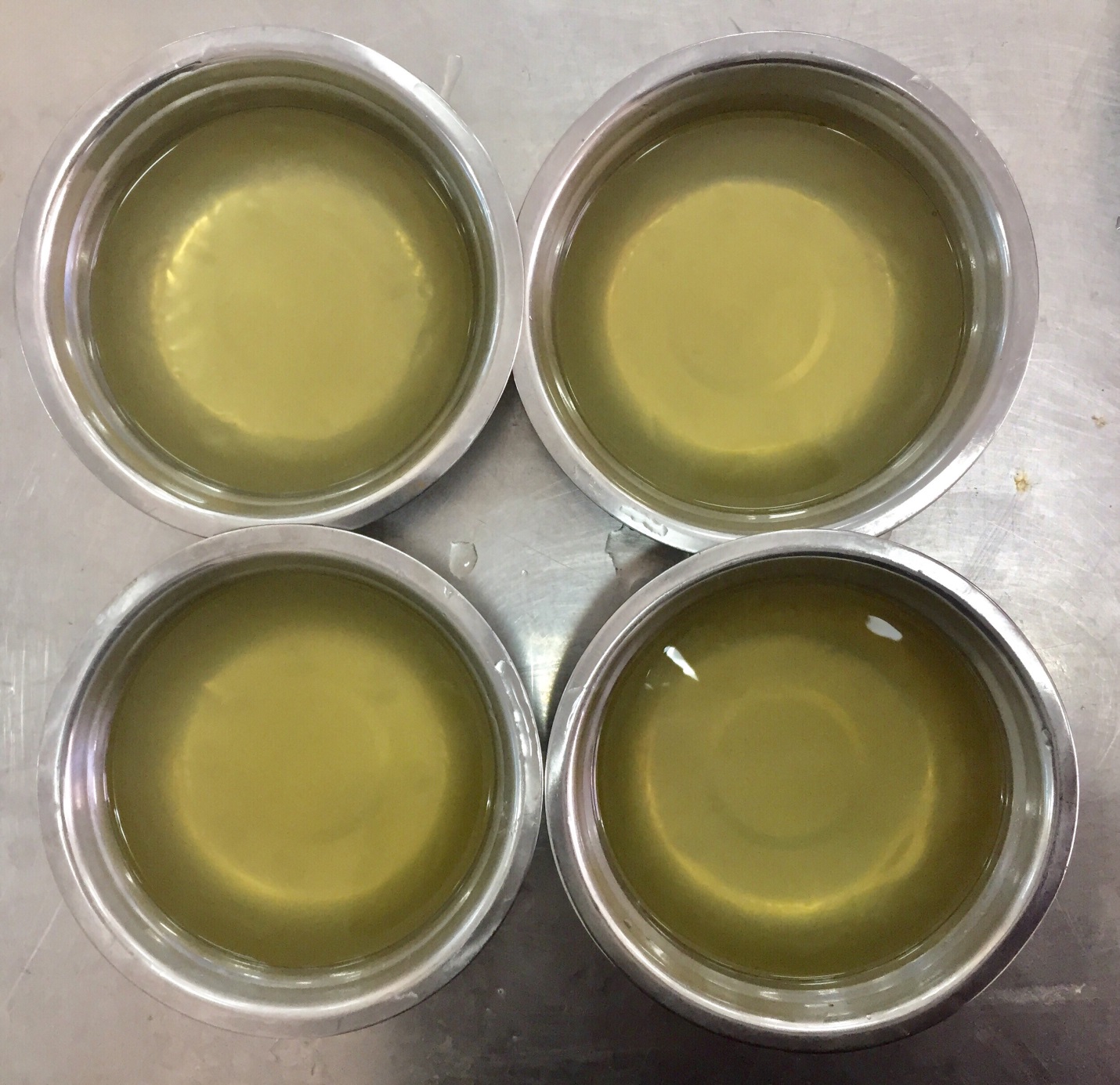 